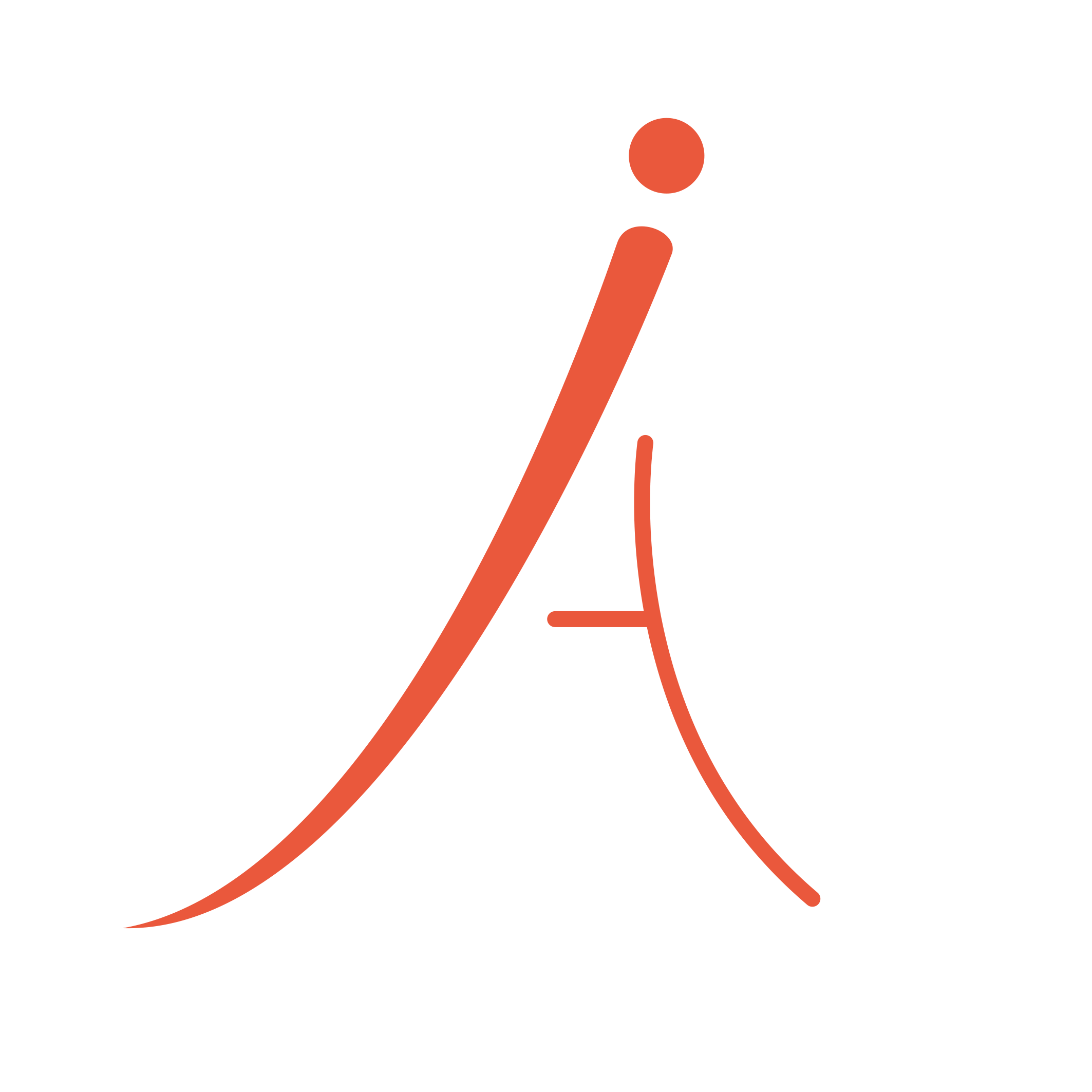 de JeugdzorgacademieDraaiboek ‘Diagnostiek en interventie bij trauma en problematische gehechtheid’ -een samenvatting van de leerstofDe Amsterdamse zedenzaak heeft pijnlijk duidelijk gemaakt dat traumatische gebeurtenissen voorkomen in het leven van zeer jonge kinderen. In de klinische praktijk roept dit veel vragen op, als: Hoe beleven en verwerken baby´s en peuters ingrijpende gebeurtenissen? Kunnen zij zich trauma´s herinneren en moet je er wel of juist niet met hen over spreken? En wat voor invloed heeft het op baby’s en peuters als hun ouders trauma’s met zich meedragen? Zijn trauma´s overdraagbaar van ouder op kind?Op deze en andere vragen gaat deze driedaagse cursus in, die zich richt op de diagnostiek en behandeling van trauma bij zeer jonge kinderen.Het eerste deel van de cursus gaat over het leren observeren en herkennen van traumasignalen bij ouders en kinderen door meer zicht te krijgen op de impact van trauma op de gehechtheidsrelatie. Onderzoek toont aan dat ouders met een onverwerkt trauma soms onbewust gedrag vertonen dat de emotionele veiligheid van kinderen verzwakt en de gehechtheidsrelatie negatief beïnvloedt. Kinderen van ouders met een onverwerkt trauma hebben daardoor een verhoogde kans op een gedesorganiseerde gehechtheid. Deze zeer onveilige vorm van gehechtheid verhoogt de kans op psychopathologie bij kinderen en vormt daarmee een bedreiging voor de verdere ontwikkeling.Het tweede gedeelte van de cursus is gericht op het doorbreken van de intergenerationele overdracht van trauma. Centraal zal staan hoe de traumasignalen geïntegreerd kunnen worden in een behandelplan, en welke fasen onderscheiden kunnen worden in een traumabehandeling voor deze specifieke doelgroep. Er zal aandacht besteed worden aan welk wetenschappelijk bewijs er is voor de diverse behandelmethoden en welke behandelmethoden in Nederland in de praktijk gebruikt worden. We zullen diverse interventies praktisch uitwerken aan de hand van praktijkcasussen. Ook zullen we stilstaan bij de heftige gevoelens die een traumabehandeling kunnen oproepen bij de professional, en hoe de behandelaar daarin goed voor zichzelf kan zorgen. Daarom is er ook ruimte voor het delen van praktijkervaringen van de deelnemers. Deelnemers krijgen gelegenheid om het geleerde toe te passen op een casus uit hun eigen praktijk en ontvangen daarbij individuele feedback. Verder zal uitgebreid in worden gegaan op de complexe ketenzorg bij het werken met getraumatiseerde gezinnen. Deelnemers leren wanneer ze gezinnen moeten verwijzen voor stepped care, en wanneer voor matched care. De derde dag zullen de casussen van de deelnemers centraal staan en wordt de theorie toegepast en geintegreerd aan de hand van de ingebrachte casuistiek. De leerdoelen:Kunnen observeren en herkennen van traumasignalen bij zeer jonge kinderen en hun oudersWetenschappelijke kennis hebben van de invloed van trauma op de gehechtheidsrelatie De diverse vormen van hechtingsproblematiek kennen en hun samenhang met traumaVaardigheden opdoen hoe traumasignalen geïntegreerd kunnen worden in een interventieplan Kennis hebben van een behandelprogramma voor trauma bij zeer jonge kinderenKennis hebben van de laatste wetenschappelijke en best-practice stand van zaken met betrekking tot diagnostiek en interventie bij trauma bij baby’s en peutersHet voorkomen van secundaire traumatisering: hoe blijf je als hulpverlener, die met deze complexe doelgroep werkt, gezond? Een praktijkmodel leren hanteren en toepassen voor de ketenzorg aan getraumatiseerde gezinnenHet verschil tussen stepped en matched care kennen en weten wanneer welke vorm van hulp het meest passend is Toepassen van de opgedane kennis op eigen casuïstiek en hierop reflecteren, zowel individueel als in groepsverband -de wijze van toetsingDe cursist heeft voldaan aan de cursus wanneer hij/zij aan de aanwezigheidsplicht heeft voldaan en tijdens de cursus actief heeft meegedaan aan de kennis- en toepassingopdrachten. Ook moet de cursist de vragen over de gelezen literatuur kunnen beantwoorden. Tot slot dient de cursist voor de laatste bijeenkomst schriftelijk, danwel met behulp van beeldmateriaal, een casus mee te nemen -die beschreven is aan de hand van een vantevoren bepaald format- waarmee hij/zij laat zien de opgedane kennis te kunnen toepassen in de praktijk. Cursisten ontvangen individuele feedback op de schriftelijk ingebrachte casus. Een voldoende beoordeling van de schriftelijke casusopdracht is noodzakelijk om de cursus met succes af te kunnen ronden. -het programma per dagdeelDag 1 van 09:30-17 uur:Ochtend:Infant Mental Health visieDe ouder-kind relatie centraal Gehechtheid en trauma Continuum van gehechtheidsproblematiek: patronen, dimensies en stoornissenDe invloed van trauma op de gehechtheidsrelatie tussen ouders en jonge kinderenGedesorganiseerde gehechtheid als risicofactorMiddag:De intergenerationele overdracht van traumaSignaleren van trauma bij baby’s en peuters: (vroeg)signalering en diagnostiekEen casus van een getraumatiseerde moeder en haar babyDag 2 van 09:30-17 uur:Ochtend:Wetenschappelijke stand van zaken rondom diagnostiek en behandeling van trauma bij zeer jonge kinderenPrevalentiecijfersPre- en posttrauma variabelen De beschikbare interventies voor getraumatiseerde kinderen en hun (soms afwezige) evidence baseMiddagBeschrijving van een evidence-based behandelprogramma voor zeer jonge kinderen en hun oudersElementen van een interventieplan bij getraumatiseerde jonge kinderen kennen en daarmee oefenen De context van het werken met trauma bij zeer jonge kinderen: stepped care en matched care, ketensamenwerkingEen casusDag 3 van 09:30-17 uur:Inbreng casuistiek. Casussen van de deelnemers worden behandeld aan de hand van de besproken lesstof.Dr. E.M. Euser					GZ-psycholoog BOX | Bureau Ouder-kind Xpertise 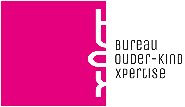 